Муниципальное бюджетное дошкольное образовательное учреждение 
 Детский сад № 19 «Гномик»	УТВЕРЖДАЮ		Заведующий МБДОУ Е.С.Медведева	Ежедневное меню основного питанияДата:  25.3.2024  г                      Возрастная категория: 3-7 лДлительность пребывания  в детском саду: 12 ч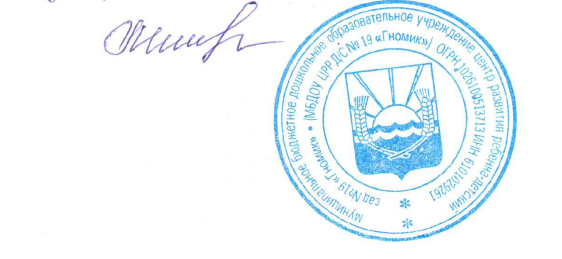 Прием пищиНаименование блюдаВес блюдаЭнергетическая ценностьЗавтракКаша вязкая гречневая на молоке205246,17ЗавтракБутерброд с маслом и сыром3099ЗавтракЗавтракЗавтракКофейный напиток с молоком и сахаром180106,8Итого за завтракИтого за завтрак427496,97Второй завтракБананы10096Второй завтракИтого за второй завтракИтого за второй завтрак10096ОбедСуп картофельный с бобовыми20079,03ОбедКотлета  мясная75176,75ОбедКаша рассыпчатая пшеничная150231,7ОбедСалат из свеклы с чесноком5066,64ОбедХлеб пшеничный60141ОбедКомпот из сухофруктов с сахаром180102,4ОбедОбедВсего за обед705771,52Всего за обед705771,52ПолдникСок15067,5ПолдникПеченье сахарное2087,6ПолдникВсего за полдник170155,1Прием пищиНаименование блюдаВес блюдаЭнергетическая ценностьУжинТефтели рыбные100121,07УжинБутерброд с маслом36101УжинЯйцо отварное4063Ужиновощное пюре6049,8УжинЧай с сахаром и лимоном18061Итого за ужинИтого за ужин431430,47Итого за день18331922,46Итого за день